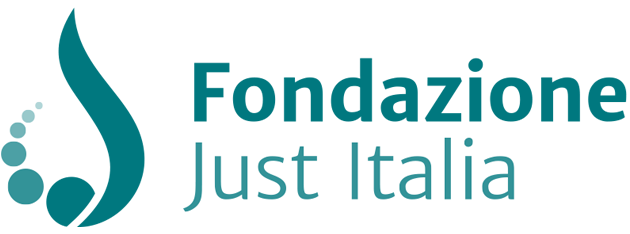 FAC-SIMILE FORMAT DI CANDIDATURABANDO NAZIONALE 2022 per 2023Il presente documento rappresenta solo un fac-simile,                                                                                                                                         saranno ritenute valide solo le candidature ricevute tramite la compilazione del bando onlineTutti i campi sono obbligatori ad eccezione di quelli indicati come facoltativiPARTE 1 – SOGGETTO PROPONENTEDenominazione completa e acronimo dell’organizzazioneAnno di costituzioneCodice fiscale / Partita IVA (se esistente)Indirizzo (via, n° civico, CAP, Comune, Provincia, Regione)E-mail dell’organizzazioneSito internet Account Facebook, Twitter o altri social network [facoltativo]Nome e cognome del legale rappresentanteNome e cognome, telefono, email del responsabile del progetto candidatoNatura giuridica dell’organizzazione (scelta univoca)Settori di attività prevalenti (max 3 scelte)Scopi come da articolo dello Statuto (max 1.000 battute)Reti di appartenenza dell’organizzazione, network di lavoro, etc. (max 500 battute)Principali progetti/attività realizzati dall’organizzazione (max 1.000 battute)Bilancio sottoposto a certificazione da parte di un soggetto esternoRedazione bilancio socialePercentuale di fondi di provenienza privata sul totale delle entrate (unità di misura %)Grandi donatori dell’organizzazione (indicare ad esempio imprese, fondazioni, etc.) (max 1000 battute)Numero di dipendenti, collaboratori, volontariPartecipazione ai bandi di Fondazione Just ItaliaCome si è venuti a conoscenza del bando? (scelta univoca)Allega qui il pdf dell’Atto CostitutivoAllega qui il pdf dello Statuto (ultimo approvato)Allega qui il pdf dell’ultimo Bilancio approvato e relative RelazioniAllega qui l’iscrizione al RUNTS (se disponibile)Allega qui il GANTT del progetto candidatoAllega qui il budget del progetto candidatoIscrizione al cinque per milleAllegati facoltativiPARTE 2 – PROGETTO CANDIDATOTitolo del progettoDescrizione sintetica (max 500 battute)Coerenza con il Bando (max 500 battute)Budget del progettoIndicare le fonti di cofinanziamento, già attività o da attivare, e la sostenibilità futura del progetto (max 1.000 battute)Durata del progetto (unità di misura mesi)Data inizio (gg/mm/aaaa)Data fine progetto (gg/mm/aaaa)Il progetto specificatamente indirizzato ai bambini e a rilevanza nazionale opera nel campo diCompilare solo la scheda relativa alla tipologia di progetto prevalente PROGETTO DI RICERCA SCIENTIFICADescrizione estesa del progetto (max 5.000 battute)Tipologia di beneficiari, numerosità, caratteristiche e bisogno sul quale il progetto insiste (indicare modalità e fonti di analisi) (max 800 battute)Contesto scientifico nel quale si inserisce il progetto (indicare come il progetto rappresenti un significativo passo avanti rispetto allo stato dell’arte, se esistono temi non esplorati che la ricerca intende affrontare, sperimentazioni mai effettuate, etc.) (max 10000 battute)Dati preliminari e ipotesi di progetto (indicare i dati preliminari relativi alla ricerca proposta e le ipotesi formulate in base a questi per la ricerca) (max 10000 battute)Azioni pianificate, risultati che si intendono conseguire e potenziali problemi da affrontare nel corso della ricerca (max 800 battute)Strumenti e metodologie utilizzate per la realizzazione del progetto (es. esistenti e accreditati da altri soggetti, sperimentati dall’organizzazione, etc.) (max 800 battute)Risultati attesi e indicatori di successo monitorati per la verifica del conseguimento degli obiettivi (max 800 battute)Collaborazioni utili per la realizzazione del progetto e ruolo dei partner (attivate o da attivare) (max 800 battute)Luogo/luoghi di svolgimento del progetto e strutture interessate (max 800 battute)Azioni di comunicazione e diffusione del progetto (max 800 battute)Nome e cognome del responsabile del progetto di ricerca Formazione ed esperienza del responsabile del progetto di ricerca (indicare le principali informazioni circa la formazione ed esperienza del responsabile, con particolare rilievo a quanto già fatto nello stesso campo di ricerca) (max 10000 battute)Pubblicazioni del responsabile del progetto di ricerca (indicare le principali pubblicazioni, con particolare rilievo a quanto già fatto nello stesso campo di ricerca) (max 10000 battute)Team (per ogni partecipante indicare: a-formazione, b-attuale impiego, c-ruolo nel progetto, d-principali pubblicazioni sul tema) (max 10000 battute)Bibliografia delle pubblicazioni indicate nel presente format (max 10000 battute)PROGETTO DI ASSISTENZA SOCIO-SANITARIADescrizione estesa del progetto (max 5.000 battute)Contesto nel quale si inserisce il progetto (indicare lo stato dell’arte in merito al bisogno che si intende soddisfare, come il progetto rappresenti un significativo passo avanti rispetto allo stato dell’arte, se esistono progetti simili a cui ci si ispira, etc.) (max 1.000 battute)Tipologia di beneficiari, numerosità, caratteristiche e bisogno sul quale il progetto insiste (indicare modalità e fonti di analisi) (max 800 battute)Tipologia di intervento e obiettivi che si intendono conseguire (es. progetto educativo, dopo di noi, assistenza domiciliare, etc. ) (max 500 battute)Azioni pianificate (sintesi) e potenziali criticità da affrontare nel corso del progetto (max 800 battute)Strumenti e metodologie utilizzate per la realizzazione del progetto (es. esistenti e accreditati da altri soggetti, sperimentati dall’organizzazione, etc.) (max 800 battute)Risultati attesi e indicatori di successo monitorati per la verifica del conseguimento degli obiettivi (max 800 battute)Luogo/luoghi di svolgimento del progetto e strutture interessate (max 800 battute)Collaborazioni utili per la realizzazione del progetto (indicare se già attivate o da attivare) (max 800 battute)Azioni di comunicazione e diffusione del progetto (max 800 battute)Organizzazione di volontariatoAssociazione di promozione socialeEnte filantropicoImpresa sociale, incluse le cooperative socialiRete associativaSocietà di mutuo soccorsoAltri enti del Terzo settoreAltra natura giuridica, nelle more dell’attivazione del RUNTS (ivi comprese le ONLUS e le altre organizzazioni che non abbiano ancora modificato lo statuto ai sensi del D.lgs. 3 luglio 2017, n. 117)Assistenza sociale e socio-sanitaria  Assistenza sanitariaBeneficenzaIstruzione, educazione, formazionePromozione e valorizzazione beni culturali Promozione della cultura e dell’arte Sport dilettantisticoRicerca scientifica Tutela e valorizzazione dell’ambienteTutela dei diritti civiliAltroSì No Sì No DipendentiCollaboratoriVolontariSìNo PassaparolaIncaricato alla vendita o personale di Just Italia Sito internet Fondazione Just Italia o Just Italia Newsletter Fondazione Just Italia o Just Italia Giornali, tv, radio, web, social networkAltroSìNo TotaleRichiesto alla FondazioneFondi propriRicerca ScientificaAssistenza socio-sanitaria